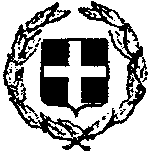 ΕΛΛΗΝΙΚΗ ΔΗΜΟΚΡΑΤΙΑΝΟΜΟΣ ΑΤΤΙΚΗΣΔΗΜΟΣ ΕΛΛΗΝΙΚΟΥ ΑΡΓΥΡΟΥΠΟΛΗΣ           ΑΙΤΗΣΗΑΠΟ ΕΠΩΝΥΜΟ:.............................................ΟΝΟΜΑ: ................................................ΟΝΟΜΑ ΠΑΤΡΟΣ: ...................................ΟΝΟΜΑ ΜΗΤΡΟΣ: ..................................ΗΜ/ΝΙΑ ΓΕΝΝΗΣΗΣ: ...............................Α.Δ.Τ.: ..................................................Δ/ΝΣΗ ΚΑΤΟΙΚΙΑΣ:..............................................................................................ΤΗΛΕΦΩΝΟ: Α).......................................             Β).......................................Ε - ΜAIL: ...............................................Α.Φ.Μ.: .................................................Δ.Ο.Υ.: ..................................................ΑΡ. ΜΗΤΡΩΟΥ Δ.Σ.Α……………………………..ΣΥΝΗΜΜΕΝΑ: ........................................     ΠΡΟΣΔΗΜΑΡΧΟ ΕΛΛΗΝΙΚΟΥ - ΑΡΓΥΡΟΥΠΟΛΗΣΑΡ. ΠΡΩΤ.: ...........................................ΘΕΜΑ: “..........................................................................................................................................................................”ΠΑΡΑΚΑΛΩ: ......................................................................................................................................................................................................................................................................................................................................................................................................................................................................................Ο/Η ΑΙΤΩΝ/ΟΥΣΑ